RPMS EHR Note Templates for documenting Virtual Check-in, Telemedicine and Telebehavioral Encounter Requirements during COVID-19 public health emergency:There are many considerations for documentation requirements that are evolving during this COVID 19 public health emergency. Please follow CMS, State, and local guidance for specifics.2 note template segments delivered: Virtual Check-in/Telemedicine_SEGMENT_v2.txmlVirtual Check-in/Telebehavioral_SEGMEN_v2T.txmlSuggested use cases for incorporating note template segment: Add note template segment only to EHR quick note button configurationProvider can then use their desired templateAdd note template segment to each identified provider’s individual templateMake note template segment available in Shared Templates folder to pull into note as neededSteps for incorporating note template segment: Import in note templatesInformaticists will need to edit the TIU Template Field called: {FLD:OCA TM LOC PRV} to add their facility information.Identify template to add segment to:Export out existing template (will need to save as is for future use)Import template in and append name to differ from original templateAdd to template:Time based codes: include start time and stop timeVirtual Check-in (telephone): time spent in medical discussion with the patient (minutes): ____Make other identified edits to accommodate documentation for these types of visits:If 2 patient identifiers are in the template, should be removed from the segment being addedOther examples: remove vitals, edit physical examDo NOT include messages about billable encounters or data charges within legal health record; may consider adding a statement into newsletters, flyers, audio-visual invitation information, etc.Optional use of activity time for providers (required for behavioral health and public health nurses):Add time to activity time to become part of visit fileConsider adding this first and pulling information into note with data objectCarefully review template in conjunction with Health Information Management (HIM), clinicians, and billing team members for other needed changesEdit top statement to reflect the relevant policyEdit template field called {FLD:OCA VCI TM V2} to reflect modalities availableInform and train providersScreenshots: Virtual Check-in/Telemedicine_SEGMENT_v2.txml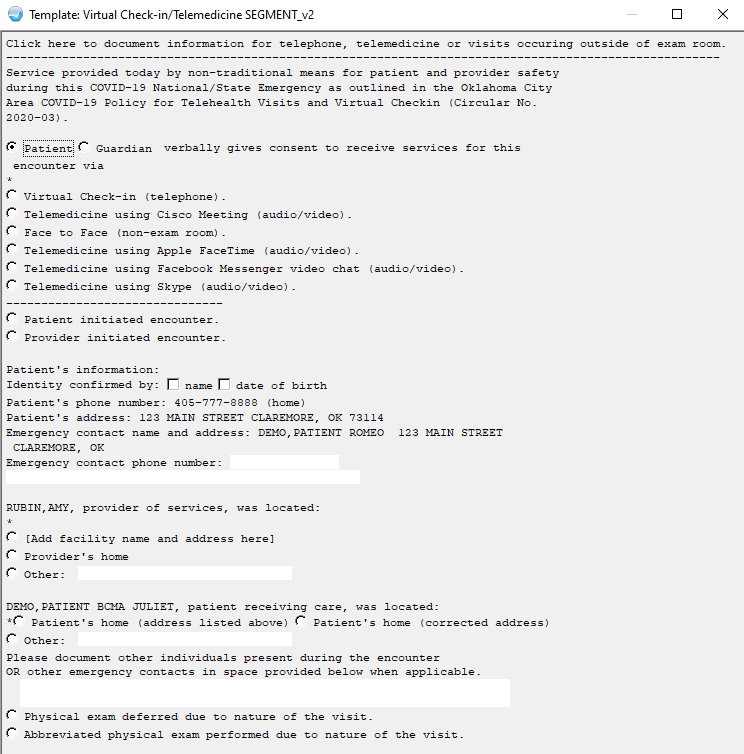 Virtual Check-in/Telebehavioral Health SEGMENT_v2.txml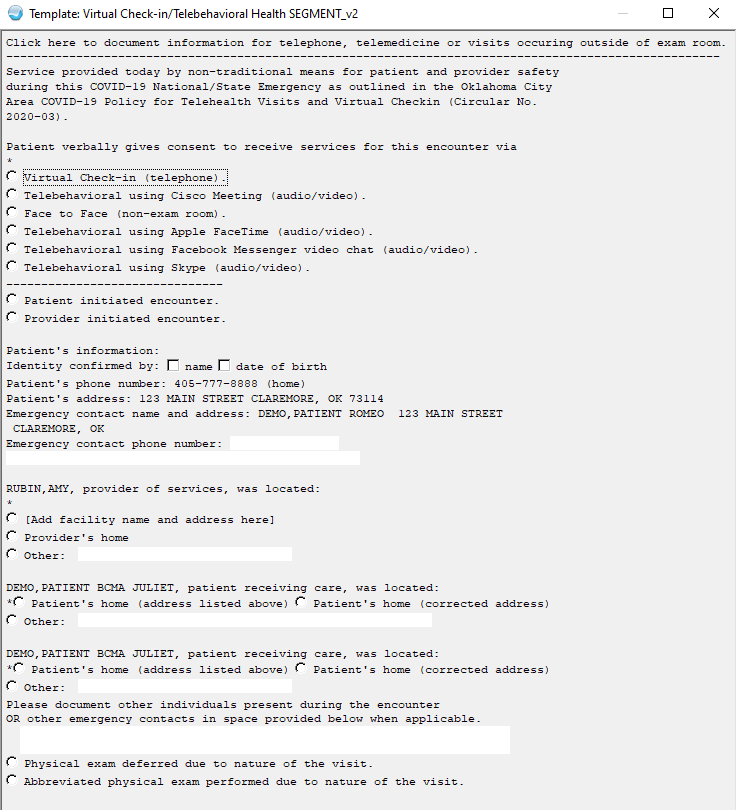 